§3009.  Duration; amendment by court action1.  Perpetual duration.  An environmental covenant is perpetual unless it is:A.  By its terms limited to a specific duration or terminated by the occurrence of a specific event;  [PL 2005, c. 370, §1 (NEW).]B.  Terminated by consent pursuant to section 3010;  [PL 2005, c. 370, §1 (NEW).]C.  Terminated pursuant to subsection 2;  [PL 2005, c. 370, §1 (NEW).]D.  Terminated by operation of other laws of this State governing priority of interests; or  [PL 2005, c. 370, §1 (NEW).]E.  Terminated or modified in an eminent domain proceeding, but only if:(1)  The agency that signed the covenant is a party to the proceeding;(2)  All persons identified in section 3010, subsections 1 and 2 are given notice of the pendency of the proceeding; and(3)  The court determines, after hearing, that the termination or modification will not adversely affect human health or the environment.  [PL 2005, c. 370, §1 (NEW).][PL 2005, c. 370, §1 (NEW).]2.  Intended benefits can no longer be realized.  If the agency that signed an environmental covenant has determined that the intended benefits of the covenant can no longer be realized, a court, under the doctrine of changed circumstances, in an action in which all persons identified in section 3010, subsections 1 and 2 have been given notice, may terminate the covenant or reduce its burden on the real property subject to the covenant.[PL 2005, c. 370, §1 (NEW).]3.  Extinguished, limited or impaired.  Except as otherwise provided in subsections 1 and 2, an environmental covenant may not be extinguished, limited or impaired through issuance of a tax deed or foreclosure of a tax lien or application of the doctrine of adverse possession, prescription, abandonment, waiver, lack of enforcement or acquiescence or a similar doctrine.[PL 2005, c. 370, §1 (NEW).]4.  Laws governing marketable title and dormant mineral interests.  An environmental covenant may not be extinguished, limited or impaired by application of laws governing marketable title and dormant mineral interests.[PL 2005, c. 370, §1 (NEW).]SECTION HISTORYPL 2005, c. 370, §1 (NEW). The State of Maine claims a copyright in its codified statutes. If you intend to republish this material, we require that you include the following disclaimer in your publication:All copyrights and other rights to statutory text are reserved by the State of Maine. The text included in this publication reflects changes made through the First Regular and First Special Session of the 131st Maine Legislature and is current through November 1, 2023
                    . The text is subject to change without notice. It is a version that has not been officially certified by the Secretary of State. Refer to the Maine Revised Statutes Annotated and supplements for certified text.
                The Office of the Revisor of Statutes also requests that you send us one copy of any statutory publication you may produce. Our goal is not to restrict publishing activity, but to keep track of who is publishing what, to identify any needless duplication and to preserve the State's copyright rights.PLEASE NOTE: The Revisor's Office cannot perform research for or provide legal advice or interpretation of Maine law to the public. If you need legal assistance, please contact a qualified attorney.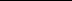 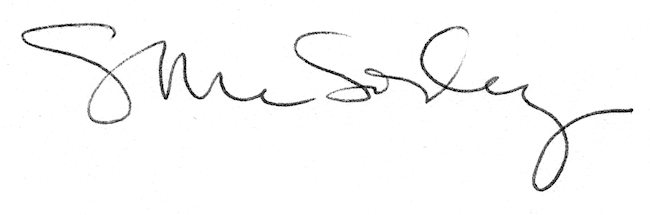 